§1074-A.  Recovery zone facility bonds1.  Recovery zones; statewide designation.  The Legislature finds that the entire State is experiencing significant poverty, unemployment, increasing rate of home foreclosures and general distress and, as a result, to the extent permitted by federal law, designates the entire State as a recovery zone as defined under 26 United States Code, Section 1400U‑1, as amended.[PL 2009, c. 517, §11 (NEW).]2.  Reallocation.  To the extent permitted by federal law, the entire allocation to the counties of the State of the national recovery zone facility bond limitation established pursuant to 26 United States Code, Section 1400U‑1, as amended, and as described in Internal Revenue Service Notice 2009-50, Section 6.03 is reallocated to the authority, as long as one half of each such allocation is further reallocated by the authority to projects located within and identified by the county commissioners of the county to which such allocation was originally made, if so identified on or before June 1, 2010.  The remaining one half of such allocations, together with any portion of an allocation initially subject to reallocation at the direction of the applicable county before June 1, 2010, but not so reallocated,  may be reallocated by the authority for any project in any county of the State.  Reallocations pursuant to this subsection are considered voluntary and affirmative waivers by the affected counties for the purposes of 26 United States Code, Section 1400U‑1 et seq. and any regulations or guidance provided by the United States Department of the Treasury, Internal Revenue Service thereunder.[PL 2009, c. 517, §11 (NEW).]SECTION HISTORYPL 2009, c. 517, §11 (NEW). The State of Maine claims a copyright in its codified statutes. If you intend to republish this material, we require that you include the following disclaimer in your publication:All copyrights and other rights to statutory text are reserved by the State of Maine. The text included in this publication reflects changes made through the First Regular and First Special Session of the 131st Maine Legislature and is current through November 1, 2023
                    . The text is subject to change without notice. It is a version that has not been officially certified by the Secretary of State. Refer to the Maine Revised Statutes Annotated and supplements for certified text.
                The Office of the Revisor of Statutes also requests that you send us one copy of any statutory publication you may produce. Our goal is not to restrict publishing activity, but to keep track of who is publishing what, to identify any needless duplication and to preserve the State's copyright rights.PLEASE NOTE: The Revisor's Office cannot perform research for or provide legal advice or interpretation of Maine law to the public. If you need legal assistance, please contact a qualified attorney.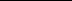 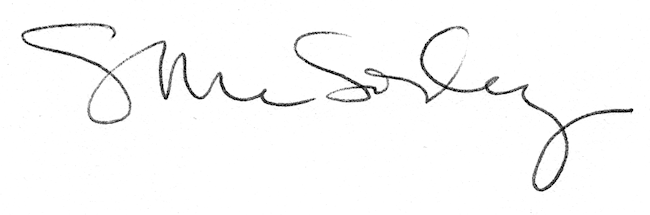 